Year 4 home learningWe know that you will all be concerned about losing face to face learning time in school over the coming weeks. Please remember that the most important thing for your education is to keep reading and keep your mental arithmetic skills sharp.Please read for at least 20 minutes a day, you can find the recommended reading list for your age group attached to this email. In addition please look at our curriculum map on the school website, this will show you what topics you would be covering in French, geography and history etchttps://www.harrisonprimaryschool.co.uk/overall-curriculum-map-2019-2020/Times table practice to keep your skills sharp: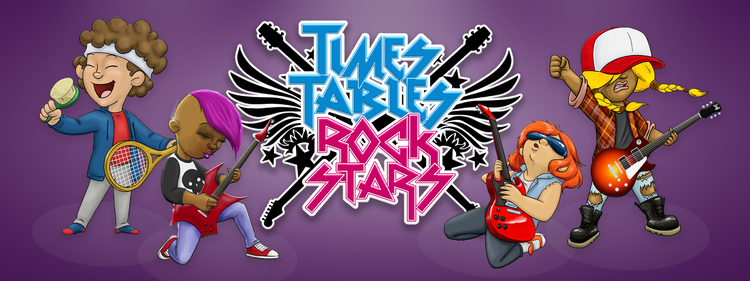 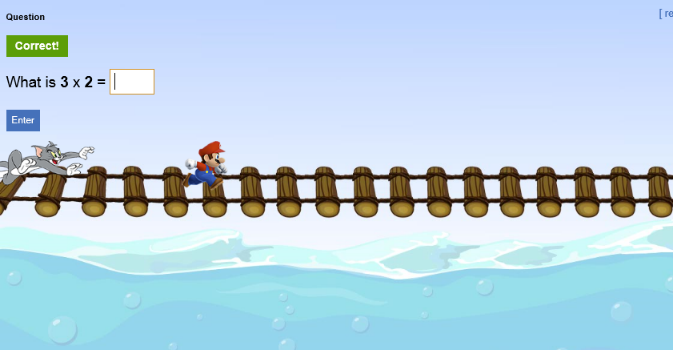 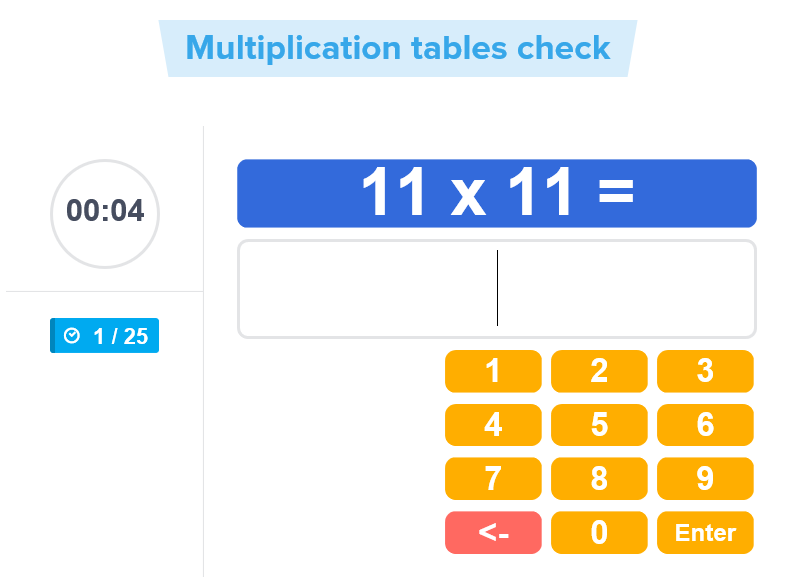 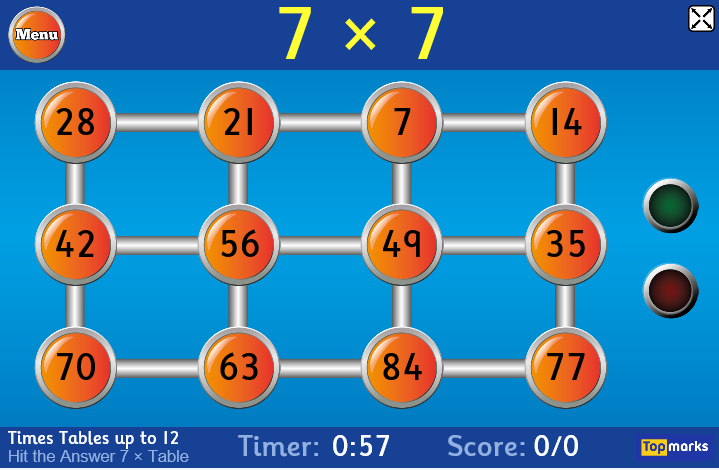 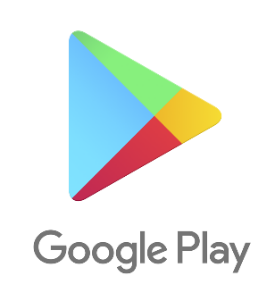 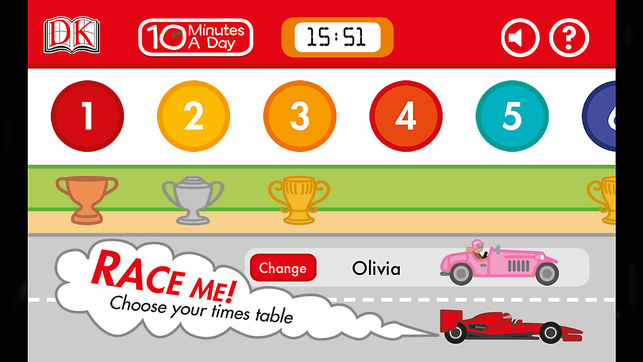 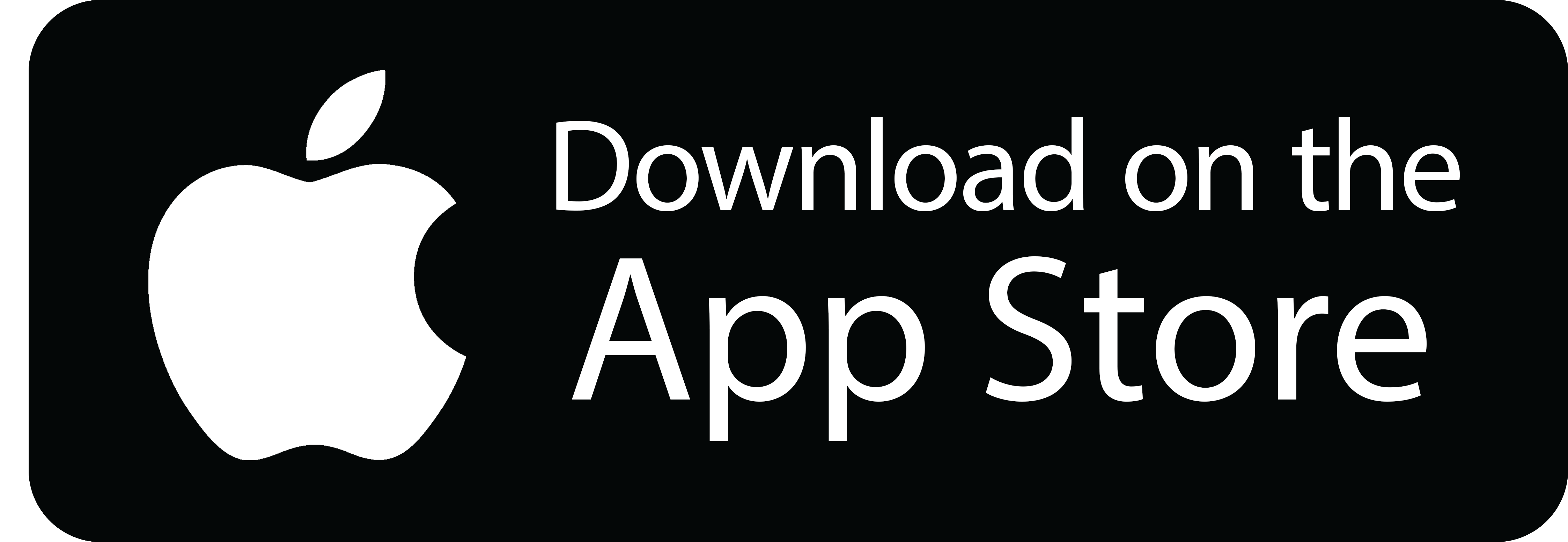 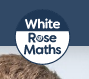 https://whiterosemaths.com/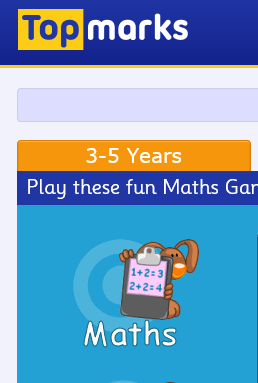 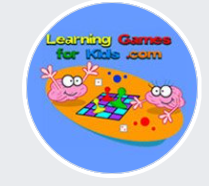 https://www.learninggamesforkids.com/	https://www.topmarks.co.uk/maths-gamesIf you run out of books to read at home try this excellent online resource where you can read short passages then test your comprehension with a quiz.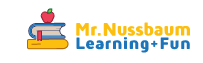 https://mrnussbaum.com/lang-arts/reading-comprehension-online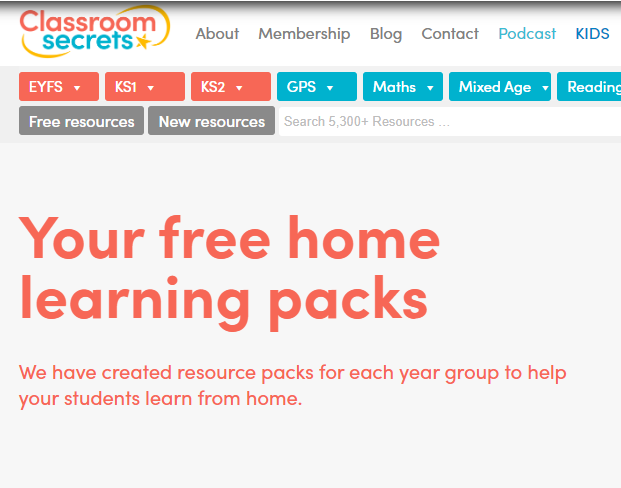 https://classroomsecrets.co.uk/free-home-learning-packs/You can find lots of brilliant games, videos and quizzes to help you with your learning on the bbc bite size website. Try the spelling videos and quiz.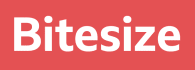 https://www.bbc.co.uk/bitesize/primaryIf you are able to use a printer at home you can find school resources on twinkl.co.uk that cover every aspect of the curriculum. Parents can sign up here during the school closure to get you started: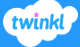 www.twinkl.co.uk/offerEnter the code: CVDTWINKLHELPS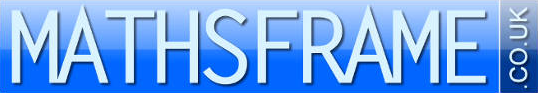 Use maths frame to get lesson packs with useful guides, games and activity sheetshttps://mathsframe.co.uk/Our school log in is: user name: harrisonPassword: maths123Above all else look after each other and keep reading! We look forward to seeing you again as soon as possible. If you require any help or support with your learning during this time please contact your teachers using the year group email address below and we will get back to you as soon as we can.Y4@harrisonprimaryschool.co.uk